 İLİ       : GENELTARİH : 14.04.2017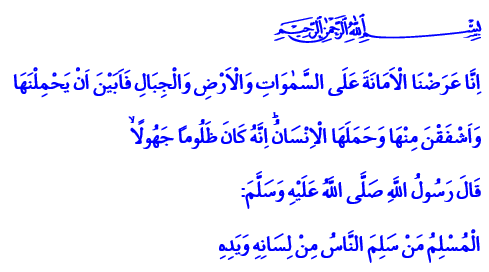 HZ. PEYGAMBER VE GÜVEN TOPLUMUAziz Kardeşlerim!Peygamberimiz (s.a.s), bir gün Beytullah’ın yanındaki Safâ tepesinden Mekke ahalisine şöyle seslendi: “ ‘Şu vadinin arkasında size saldırmak üzere bekleyen bir ordu var.’ desem bana inanır mısınız?” Mekkeliler hep bir ağızdan, “Evet, inanırız. Zira sen emin bir kişisin.  Güvenilir birisin. Doğruluk ve sadakat timsalisin. Biz senin yalan söylediğini hiç işitmedik.” diyerek karşılık verdiler. Bunun üzerine Rahmet Elçisi, “Ben sizi elîm bir azaba karşı uyarıyorum.” dedi. Ve Mekkeliler nezdinde bütün insanlığı Allah’a imana çağırdı. İman ile eman bulmaya, yani her türlü korku ve endişeden güvende olmaya davet etti. Kardeşlerim!Peygamber Efendimizin dünyayı teşriflerinin miladi yıldönümü olan yeni bir Kutlu Doğum Haftasına daha girmiş bulunuyoruz. Kutlu Doğum Haftası, Resûl-i Ekrem (s.a.s)’i anmaktan anlamaya şiarıyla Diyanet İşleri Başkanlığımızın tamamen kendi inisiyatifi ile başlattığı ve 1989 yılından beri kutladığı bir haftadır. Kutlu Doğum Haftası, mümin gönüllerde Peygamberimize duyulan muhabbetin artmasına, onun insanlığa takdim ettiği güzelliklerin daha iyi anlaşılmasına vesile olan, milletimiz ve gönül coğrafyamızca benimsenmiş ilmi ve kültürel bir faaliyettir. Bu hafta, hicri takvime göre idrak ettiğimiz mevlid kandilimizin bir alternatifi değildir. Aziz Müminler!Yüce Rabbimiz, Kur’an-ı Kerim’de “Biz emaneti göklere, yere ve dağlara teklif ettik de onlar onu yüklenmek istemediler, ondan çekindiler. O emaneti insan yüklendi.”  buyurmuştur. Kardeşlerim!İman nimetinden sonra Allah’ın bizlere lütfettiği en büyük nimet emandır. Güven nimetidir. Rabbimiz, kainatı insana emanet etmiş ve güvenli bir dünya kurmamızı emretmiştir. İnsanın insana, komşunun komşuya, işçinin işverene güvendiği bir dünyayı inşa etmemizi istemiştir. Ne hazindir ki bugün insanlık bütün bu emanetlere hakkıyla riayet edemediği için küresel ölçekte bir güven bunalımı yaşıyoruz. Bireyler ve toplumlar arası ilişkileri sarsan hâdiselerin bir türlü ardı arkası kesilmiyor. Gün geçtikçe insanın insanla ve tabiatla ilişkisi bozuluyor. Ve her geçen gün dünyamız daha da güvensiz bir hale geliyor. Kardeşlerim!Etrafımıza şöyle bir baktığımızda büyük bir kargaşa ve kaos ortamı, müthiş bir güvensizlik ve korku tablosu ile karşı karşıya olduğumuzu görüyoruz. Güven ihtiyacını karşılamak için olağanüstü güvenlik önlemleri alınıyor. Teknolojisinin her türlü imkanı seferber ediliyor. Bugün yerküremizi kuşatan güven bunalımı öyle boyutlara ulaşmıştır ki tüm insanlığın ortak yurdu ve evi olan dünyamızın güvenliği de geleceği de büyük bir tehlike altındadır. İnsanların bitmek tükenmek bilmeyen hırs ve tamahları yüzünden tabiatın dengesi bozulmaya başlamıştır. Üzülerek ifade edelim ki; tüm bu yaşanan olumsuzluklardan müminler topluluğu da kendisini koruyabilmiş değildir. Tarihte “selam ve eman yurdu” olarak bilinen İslam beldeleri bugün ahlak ve hukuk tanımayan karanlık ve kuralsız savaşların pençesinde tarumar edilmektedir. Kardeşlerim!İşte bütün bu gerekçelerle Diyanet İşleri Başkanlığımızca 2017 yılı Kutlu Doğum Haftası teması “Hz. Peygamber ve Güven Toplumu” olarak belirlenmiştir. Düzenlenecek etkinliklerle yeniden Emin Peygamber’in emin ümmeti olabilmek ve güven toplumu olarak anılabilmek için mümin gönüllerde bir bilinç ve farkındalık oluşturulmaya çalışılacaktır. Diğer taraftan insanlığın hep birlikte güvensizlik girdabına doğru sürüklendiği günümüzde güvenli, huzurlu, yaşanabilir bir dünyanın inşasına katkı sağlanacaktır. Kıymetli Kardeşlerim!Bütün peygamberlerin ortak gayesi, tevhid inancını insanlığa duyurmaktır. İmanı gönüllere yerleştirmektir. İman ile gönülleri, zihinleri, bedenleri, şehirleri, ülkeleri emana, yani güvene kavuşturmaktır. İnsanlara canın, inancın, neslin, malın ve haysiyetin emniyette olduğu huzurlu bir toplum takdim etmektir. Âlemlere rahmet olarak gönderilen Peygamberimiz (s.a.s)’in de, hayatı bu uğurda mücadele ile geçmiştir. O, iman ile emân; mümin ile güvenilir olmak arasında sımsıkı bir bağ kurmuştur. Mümini “Elinden ve dilinden insanların güvende olduğu kişi” olarak tanımlamıştır.Kardeşlerim!Bugün emin peygamberin ümmeti olarak bizlere düşen de güvenilir müminler olmaktır. Eğer bizler güvenilir müminler olursak işte o vakit Rabbimizin emanı, himayesi bizimle olur. O, bizi her türlü korku ve hüzünden, endişe ve kederden korur. Eğer bizler güvenilir müminler olursak işte o vakit çevremizden güven bekleyebiliriz. Eğer bizler güvenilir müminler olursak işte o zaman hanelerimiz, işyerlerimiz, mahallelerimiz, şehirlerimiz, ülkemiz ve dünyamız güvende olur. Zira güvende olan bir dünya ancak güvenilir insanlar, emin müminler eliyle inşa edilecektir. Unutmayalım ki; din güvendir. Mümin güvenilendir. İnsanlık insana emanettir.Kardeşlerim!Bu vesileyle Kutlu Doğum Haftanızı tebrik ediyorum. Bu haftanın ülkemiz, milletimiz, gönül coğrafyamız ve bütün insanlık için hayırlara vesile olmasını Yüce Rabbimizden diliyorum. 